Summer Food for Kids Program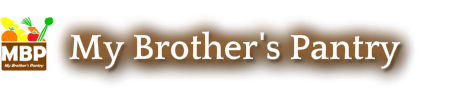 This new program, run by My Brother’s Pantry, provides food supplements to eligible elementary school kids on the Broadneck Peninsula during the summer. Foods provided will be kid-friendly breakfast and lunch type foods in family sized portionsFood distribution will be at the Pantry twice monthly beginning late June and running thru August (Specific times/dates are to be announced)Registrations will be open throughout the summerFor more information, please contact:My Brother’s PantryP.O. Box 223Arnold, MD  21012www.mybrotherspantry.orginfo@mybrotherspantry.org410-757-5190My Brother’s Pantry is a faith-based food relief organization founded in 1986 to aid the hungry of the Broadneck Peninsula, providing food aid to households ranging from families with children to individual adults and senior citizens.  Services are provided based on need, without regard to age, race, color, religion or creed, national or ethnic origin (ancestry), marital status, family or parental status, disability or handicap, sexual orientation, gender, gender identity or expression, political belief or activity, military or veteran status, or any other characteristic protected under applicable federal, state or local law.